基本信息基本信息 更新时间：2024-05-16 17:40  更新时间：2024-05-16 17:40  更新时间：2024-05-16 17:40  更新时间：2024-05-16 17:40 姓    名姓    名沈世秋沈世秋年    龄33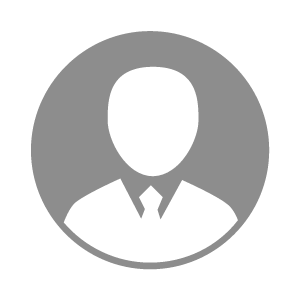 电    话电    话下载后可见下载后可见毕业院校柳州职业教育中心邮    箱邮    箱下载后可见下载后可见学    历中专住    址住    址期望月薪10000-20000求职意向求职意向猪料销售,疫苗销售员猪料销售,疫苗销售员猪料销售,疫苗销售员猪料销售,疫苗销售员期望地区期望地区柳州市|广西省柳州市|广西省柳州市|广西省柳州市|广西省教育经历教育经历就读学校：柳州职业教育中心 就读学校：柳州职业教育中心 就读学校：柳州职业教育中心 就读学校：柳州职业教育中心 就读学校：柳州职业教育中心 就读学校：柳州职业教育中心 就读学校：柳州职业教育中心 工作经历工作经历工作单位：广西德康宝畜牧有限公司 工作单位：广西德康宝畜牧有限公司 工作单位：广西德康宝畜牧有限公司 工作单位：广西德康宝畜牧有限公司 工作单位：广西德康宝畜牧有限公司 工作单位：广西德康宝畜牧有限公司 工作单位：广西德康宝畜牧有限公司 自我评价自我评价能适应长期出差，人随和易近人能适应长期出差，人随和易近人能适应长期出差，人随和易近人能适应长期出差，人随和易近人能适应长期出差，人随和易近人能适应长期出差，人随和易近人能适应长期出差，人随和易近人其他特长其他特长